Πρόσκληση Εκδήλωσης Ενδιαφέροντοςγια Προμήθεια Διαφόρων Ειδών Ρουχισμού (CPV: 15000000-8), για τις ανάγκες της Δράσης  Επιχορήγηση Ν.Π. ΑΜΚΕ Κέντρο Νέων Ηπείρου για την υλοποίηση του έργου με θέμα: Λειτουργία Δομής Φιλοξενίας Ασυνόδευτων Ανηλίκων “Άγιος Αθανάσιος”» με Κωδικό ΟΠΣ 5050789 από το Εθνικό Πρόγραμμα Ταμείου Ασύλου, Μετανάστευσης και ΈνταξηςΈχοντας υπόψη:Τις διατάξεις του Ν. 4412/2016 (ΦΕΚ 147/Α΄) «∆ηµόσιες Συµβάσεις Έργων, Προµηθειών και Υπηρεσιών (προσαρµογή στις Οδηγίες 2014/24/ ΕΕ και 2014/25/ΕΕ)». Τις διατάξεις του Ν. 2859/2000 (ΦΕΚ 248/Α΄) «Κύρωση Κώδικα Φόρου Προστιθέµενης Αξίας».  Tην  µε αρ. 57654/22-05-2017 (ΦΕΚ 1781/Β΄) Απόφαση του Υπουργού Οικονοµίας και Ανάπτυξης ««Ρύθµιση των ειδικότερων θεµάτων λειτουργίας και διαχείρισης του Κεντρικού Ηλεκτρονικού Μητρώου ∆ηµοσίων Συµβάσεων (ΚΗΜ∆ΗΣ) του Υπουργείου Οικονοµίας και Ανάπτυξης». Τις κατευθυντήριες οδηγίες της Ενιαίας Ανεξάρτητης Αρχής ∆ηµοσίων Συµβάσεων. Την υπ' αρ. 1191/14-03-2017 (ΦΕΚ 969/Β’) Κοινή Υπουργική Απόφαση «Καθορισµός του χρόνου, τρόπου υπολογισµού της διαδικασίας παρακράτησης και απόδοσης της κράτησης 0,06% υπέρ της Αρχής Εξέτασης Προδικαστικών Προσφυγών (Α.Ε.Π.Π.), καθώς και των λοιπών λεπτοµερειών εφαρµογής της παραγράφου 3, του άρθρου 350 του ν. 4412/2016». Το από 18/3/2015 Καταστατικό της ΑΜΚΕ – Κέντρο Νέων Ηπείρου, όπως έχει τροποποιηθεί και ισχύει.Το απόσπασμα πρακτικού της αρίθμ. 1/26-2-2021 συνεδρίασης του ΔΣ της ΑΜΚΕ ΚΝΗ περί εξουσιοδότησης υπογραφής του Προέδρου.  Την αρίθμ. 514/Φ.38/20-03-2020 ΣΥΜΦΩΝΙΑ ΕΠΙΔΟΤΗΣΗΣ ΔΡΑΣΗΣ «Επιχορήγηση Ν.Π. ΑΜΚΕ ΚΕΝΤΡΟ ΝΕΩΝ ΗΠΕΙΡΟΥ για την υλοποίηση του έργου : Λειτουργία Δομής Φιλοξενίας Ασυνόδευτων Ανηλίκων “Άγιος Αθανάσιος”» με Κωδικό ΟΠΣ 5050789 από το Εθνικό Πρόγραμμα Ταμείου Ασύλου, Μετανάστευσης και Ένταξης.Την με αρ. YCE/21/PR/025/APR2 – 21/05/2021 Απόφαση Έγκρισης Δαπάνης.Την άμεση και επιτακτική ανάγκη για Προμήθεια Διαφόρων Ειδών Ρουχισμού για τις ανάγκες της ΑΜΚΕ ΚΝΗ στα πλαίσια της Δράσης «Επιχορήγηση Ν.Π. ΑΜΚΕ ΚΕΝΤΡΟ ΝΕΩΝ ΗΠΕΙΡΟΥ για την υλοποίηση του έργου : Λειτουργία Δομής Φιλοξενίας Ασυνόδευτων Ανηλίκων “Άγιος Αθανάσιος”» με Κωδικό ΟΠΣ 5050789 από το Εθνικό Πρόγραμμα Ταμείου Ασύλου, Μετανάστευσης και Ένταξης.ΑΡΘΡΟ 1ο : ΑΝΤΙΚΕΙΜΕΝΟ ΤΗΣ ΠΡΟΣΚΛΗΣΗΣΑντικείμενο της Πρόσκλησης Εκδήλωσης Ενδιαφέροντος, είναι η  προμήθεια Διαφόρων Ειδών Ρουχισμού (CPV: 15000000-8) για τις ανάγκες της Δράσης «Επιχορήγηση Ν.Π. ΑΜΚΕ Κέντρο Νέων Ηπείρου για την υλοποίηση του έργου «Λειτουργία Δομής Φιλοξενίας Ασυνόδευτων Ανηλίκων “Άγιος Αθανάσιος”» με Κωδικό ΟΠΣ 5050789 προϋπολογισμού δεκαεπτά χιλιάδων τετρακοσίων εβδομήντα δύο ευρώ και δέκα λεπτών (17.472,10€) συμπεριλαμβανομένου Φ.Π.Α. 24%), τα οποία θα διατεθούν από τις πιστώσεις του προϋπολογισμού του ανωτέρω έργου.Τα ανωτέρω ποσα κατανέμεται ως εξής:ΑΡΘΡΟ 2ο : ΓΕΝΙΚΟΙ ΟΡΟΙ ΠΡΟΣΦΟΡΩΝ(Δυνατότητα υποβολής – ισχύς – κριτήριο κατακύρωσης – νόμισμα – γλώσσα)Δεν παρέχεται η δυνατότητα για υποβολή προσφοράς για ένα ή και για περισσότερα είδη, όπως αναλύονται στον πίνακα του άρθρου 1 της παρούσας. Κριτήριο ανάθεσης κάθε τμήματος θα είναι η πλέον συμφέρουσα από οικονομική άποψη προσφορά βάσει τιμής για το σύνολο της ποσότητας.Προσφορές οι οποίες αναφέρονται σε μέρος και όχι στο σύνολο των  απαιτούμενων ποσοτήτων, ανά τμήμα, δεν θα λαμβάνονται υπόψη. Ισχύς προσφορών : Οι προσφορές θα ισχύουν και θα δεσμεύουν τον προσφέροντα, έως 30/5/2021 από την επομένη της διενέργειας της παρούσας Πρόσκλησης Εκδήλωσης Ενδιαφέροντος. Αντιπροσφορές ή εναλλακτικές προσφορές δεν γίνονται δεκτές και απορρίπτονται.Το νόμισμα που θα χρησιμοποιείται είναι το ευρώ. Τα τιμολόγια των αναδόχων θα είναι σε ευρώ. Η καταβολή των αμοιβών τους θα γίνεται στην Ελλάδα σε ευρώ.Τα έγγραφα που απαιτούνται για τη διενέργεια της Πρόσκλησης Εκδήλωσης Ενδιαφέροντος και τη συμμετοχή σε αυτή,  καθώς και  η σύμβαση ή οι συμβάσεις που θα προκύψουν, συντάσσονται στην ελληνική γλώσσα.Η μη έγκαιρη υποβολή των προσφορών συνιστά λόγο αποκλεισμού του προμηθευτή από το διαγωνισμό. ΑΡΘΡΟ 3ο  :  ΔΙΑΡΚΕΙΑ ΣΥΜΒΑΣΗΣ(Άρθρο 53 παρ 2 εδ. ια και άρθρο 217 του Ν.4412/2016)Η ισχύς της σύμβασης θα ξεκινά από την υπογραφή της και θα λήγει μετά την ολοκλήρωση της προμήθειας των ειδών, για τις ανάγκες της Δράσης «Επιχορήγηση Ν.Π. ΑΜΚΕ Κέντρο Νέων Ηπείρου για την υλοποίηση του έργου «Λειτουργία Δομής Φιλοξενίας Ασυνόδευτων Ανηλίκων “Άγιος Αθανάσιος”» με Κωδικό ΟΠΣ 5050789.ΑΡΘΡΟ 4ο  : ΔΙΚΑΙΩΜΑ ΣΥΜΜΕΤΟΧΗΣΔικαίωμα συμμετοχής στο διαγωνισμό έχουν όλα τα φυσικά και νομικά πρόσωπα, ημεδαπά ή αλλοδαπά, οι συνεταιρισμοί  και οι ενώσεις προμηθευτών που υποβάλλουν κοινή προσφορά.ΑΡΘΡΟ 5ο :   ΧΡΟΝΟΣ ΙΣΧΥΟΣ ΠΡΟΣΦΟΡΩΝ(Άρθρο 97 του Ν.4412/2016)Η προσφορά ισχύει και δεσμεύει τον προσφέροντα για χρονικό διάστημα έως 30/5/2021 από την επομένη της διενέργειας της παρούσας πρόσκλησης εκδήλωσης ενδιαφέροντος. Προσφορά που ορίζει χρόνο ισχύος μικρότερο του ανωτέρω αναφερόμενου, απορρίπτεται ως απαράδεκτη.Για τυχόν παράταση της ισχύος της προσφοράς, εφαρμόζονται τα αναφερόμενα στην παρ 4 του άρθρου 97 του Ν.4412/2016.ΑΡΘΡΟ 6ο   :   ΚΡΙΤΗΡΙΟ ΑΝΑΘΕΣΗΣ(Άρθρο 86 Ν.4412/2016)Κριτήριο για την ανάθεση της σύμβασης θα είναι η χαμηλότερη τιμή και για το σύνολο της ποσότητας, ανά τμήμα.ΑΡΘΡΟ 7ο:  ΤΟΠΟΣ ΚΑΙ ΧΡΟΝΟΣ ΥΠΟΒΟΛΗΣ ΠΡΟΣΦΟΡΩΝ  Τόπος / χρόνος υποβολής προσφορώνΟι ενδιαφερόμενοι, φυσικά πρόσωπα ή εταιρίες, παρακαλούνται να υποβάλουν με e-mail ή αυτοπροσώπως, εντός έξι (6) ημερών, τις προσφορές τους στο procurement@youthcenterofepirus.org ή στο υποκατάστημα της ΑΜΚΕ Κέντρο Νέων Ηπείρου, Καπλάνη 10, 45441 Ιωάννινα. Καταληκτική ημερομηνία κατάθεσης προσφορών ορίζεται η 26-5-2021 και ώρα 11:00 π.μ., μετά το πέρας της οποίας ουδεμία αίτηση γίνεται δεκτή.	Οι υποψήφιοι προμηθευτές καλούνται να προσκομίσουν μαζί με την οικονομική προσφορά τα εξής δικαιολογητικά:1.	Απόσπασμα ποινικού μητρώου ή Υπεύθυνη Δήλωση ως απόδειξη για τη μη συνδρομή των λόγων αποκλεισμού της παραγράφου 1 του άρθρου 73 του Ν. 4412/16, δηλ. ότι δεν έχουν καταδικαστεί για τα αδικήματα της παρ. 1 άρθρου 73.3.	Πιστοποιητικά που εκδίδονται από τις αρμόδιες κατά περίπτωση Αρχές, από τα οποία να προκύπτει ότι ο οικονομικός φορέας είναι ενήμερος ως προς τις υποχρεώσεις τους που αφορούν τις εισφορές κοινωνικής ασφάλισης κύριας και επικουρικής, το οποίο να καλύπτει την ημερομηνία υποβολής της προσφοράς .4.	Πιστοποιητικό από αρμόδια αρχή από το οποίο να προκύπτει ότι ο οικονομικός φορέας είναι ενήμερος ως προς τις φορολογικές υποχρεώσεις του, το οποίο να καλύπτει την ημερομηνία υποβολής της προσφοράς.5.	Στις περιπτώσεις που ο οικονομικός φορέας είναι νομικό πρόσωπο και υποχρεούται, κατά την κείμενη νομοθεσία, να δηλώνει την εκπροσώπηση και τις μεταβολές της σε αρμόδια αρχή (πχ ΓΕΜΗ)προσκομίζει σχετικό πιστοποιητικό ισχύουσας εκπροσώπησης, το οποίο πρέπει να έχει εκδοθεί έως τριάντα (30) εργάσιμες ημέρες πριν από την υποβολή του. Στις λοιπές περιπτώσεις τα κατά περίπτωση νομιμοποιητικά έγγραφα νόμιμης εκπροσώπησης (όπως καταστατικά, αντίστοιχα ΦΕΚ, συγκρότηση Δ.Σ. σε σώμα, σε περίπτωση Α.Ε., κλπ., ανάλογα με τη νομική μορφή του  οικονομικού φορέα), συνοδευόμενα από υπεύθυνη δήλωση του νόμιμου εκπροσώπου ότι εξακολουθούν να ισχύουν κατά την υποβολή τους.Για την απόδειξη της νόμιμης σύστασης και των μεταβολών του νομικού προσώπου, εφόσον αυτή προκύπτει από πιστοποιητικό αρμόδιας αρχής (πχ γενικό πιστοποιητικό του ΓΕΜΗ), αρκεί η υποβολή αυτού, εφόσον έχει εκδοθεί έως τρεις (3) μήνες πριν από την υποβολή του. Στις λοιπές περιπτώσεις τα κατά περίπτωση νομιμοποιητικά έγγραφα νόμιμης σύστασης και μεταβολών (όπως καταστατικά, πιστοποιητικά μεταβολών, αντίστοιχα ΦΕΚ, κλπ., ανάλογα με τη νομική μορφή του οικονομικού φορέα), συνοδευόμενα από υπεύθυνη δήλωση του νόμιμου εκπροσώπου ότι εξακολουθούν να ισχύουν κατά την υποβολή τουςΑΡΘΡΟ 8ο  :  ΕΚΤΕΛΕΣΗ ΠΡΟΜΗΘΕΙΩΝΕίδος – Ποσότητα-Εκτιμώμενος Προϋπολογισμός Ποιότητα (Τεχνικές προδιαγραφές)Οι Ποσότητες των τμημάτων που αναφέρονται είναι ενδεικτικές, η Αναθέτουσα Αρχή διατηρεί το δικαίωμα να τις μεταβάλει ανάλογα με τις ανάγκες της. Ποιότητα (Τεχνικές προδιαγραφές)Όλα τα ανωτέρω προϊόντα συμμορφώνονται με την κείμενη Ελληνική και Ευρωπαϊκή Νομοθεσία   και επιπλέον με τους κανόνες του : General Product Safety Directive (GPSD) 2001/95/EC.Χρόνος ΠαραλαβήςΗ προμήθεια των προϊόντων θα γίνει τμηματικά, εντός τριών ημερών από την κάθε παραγγελία,  στα γραφεία της ΑΜΚΕ ΚΝΗ στην Καπλάνη 10  για τις ανάγκες της Δράσης  Επιχορήγηση Ν.Π. ΑΜΚΕ Κέντρο Νέων Ηπείρου για την υλοποίηση του έργου με θέμα: Λειτουργία Δομής Φιλοξενίας Ασυνόδευτων Ανηλίκων “Άγιος Αθανάσιος”» με Κωδικό ΟΠΣ 5050789 από το Εθνικό Πρόγραμμα Ταμείου Ασύλου, Μετανάστευσης και Ένταξης.Στην περίπτωση που, για οποιονδήποτε λόγο, ο/οι προμηθευτής/τες αρνείται, παραλείψει ή καθυστερήσει τις παραδόσεις οι υπάλληλοι οφείλουν να ενημερώνουν άμεσα εγγράφως τον αρμόδιο Υπεύθυνο Οικονομικού της ΑΜΚΕ ΚΝΗ, ώστε αυτός να προβεί στις δέουσες ενέργειες.ΑΡΘΡΟ 9ο :  ΧΡΗΜΑΤΟΔΟΤΗΣΗ ΤΗΣ ΣΥΜΒΑΣΗΣ- ΠΛΗΡΩΜΗ ΑΝΑΔΟΧΟΥ, ΦΟΡΟΙ, ΚΡΑΤΗΣΕΙΣΧρηματοδότηση  (Άρθρο 53 παρ 2 εδ.ζ Ν.4412/2016)Η δαπάνη βαρύνει τον προϋπολογισμό της Δράσης Επιχορήγηση Ν.Π. ΑΜΚΕ Κέντρο Νέων Ηπείρου για την υλοποίηση του έργου με θέμα: Λειτουργία Δομής Φιλοξενίας Ασυνόδευτων Ανηλίκων “Άγιος Αθανάσιος”» με Κωδικό ΟΠΣ 5050789 από το Εθνικό Πρόγραμμα Ταμείου Ασύλου, Μετανάστευσης και Ένταξης, σύμφωνα με την αριθμ. YCE/21/PR/025/APR2 – 21-05-2021 Απόφαση Έγκρισης Δαπάνης ποσού δεκαεπτά χιλιάδων τετρακοσίων εβδομήντα δύο ευρώ και δέκα λεπτών (17.472,10€), συμπεριλαμβανομένου Φ.Π.Α. 24% και Φόροι - ΚρατήσειςΟι νόμιμες κρατήσεις υπέρ τρίτων, όπως κάθε φορά ισχύουν θα βαρύνουν τον προμηθευτή. Ειδικότερα η αμοιβή του αναδόχου υπόκειται στις ακόλουθες κρατήσεις :  1. Κράτηση ύψους 0,07%  υπέρ της Ενιαίας Ανεξάρτητης Αρχής Δημοσίων Συμβάσεων, σύμφωνα με το άρθρο 375, παρ. 7 του ν. 4412/2016,  η οποία υπολογίζεται επί της αξίας κάθε πληρωμής προ φόρων και κρατήσεων της αρχικής, καθώς και κάθε συμπληρωματικής σύμβασης για τις συμβάσεις ύψους μεγαλύτερου ή ίσου των χιλίων (1.000,00) ευρώ προ ΦΠΑ.  Η εν λόγω κράτηση επιβαρύνεται με χαρτόσημο 3% και εισφορά υπέρ Ο.Γ.Α. 20% επί της αξίας του τέλους χαρτοσήμου.2. Κράτηση ύψους 0,06%, υπέρ της Αρχής Εξέτασης Προδικαστικών Προσφυγών, η οποία επιβάλλεται επί της συνολικής αξίας κάθε αρχικής, τροποποιητικής ή συμπληρωματικής σύμβασης προ φόρων και κρατήσεων. Επί του ποσού της κράτησης 0,06% υπέρ της Αρχής Εξέτασης Προδικαστικών Προσφυγών διενεργείται κράτηση τέλους χαρτοσήμου 3%, πλέον εισφοράς 20% υπέρ Ο.Γ.Α.Πληρωμή αναδόχου/ Δικαιολογητικά πληρωμής (άρθρο 200 παρ. 5 Ν. 4412/2016)Η πληρωμή της αξίας της ποσότητας των προϊόντων, στον Προμηθευτή θα γίνεται τμηματικά μετά την οριστική, ποιοτική και ποσοτική παραλαβή των παραδοθέντων προϊόντων από την αρμόδια Επιτροπή Παραλαβής και με την προσκόμιση  των νόμιμων δικαιολογητικών μέσα σε εύλογο χρόνο απαραίτητο για την έκδοση των σχετικών ενταλμάτων πληρωμής.Απαιτούμενα δικαιολογητικά για την πληρωμή του Προμηθευτή είναι :Τιμολόγιο Πώλησης (το οποίο θα κατατίθεται στον Υπεύθυνο Οικονομικών της ΑΜΚΕ ΚΝΗ), με μέριμνα του προμηθευτήΑποδεικτικό φορολογικής και ασφαλιστικής ενημερότηταςΠοινικό ΜητρώοΠρωτόκολλο οριστικής, ποιοτικής και ποσοτικής παραλαβής.Κάθε άλλο δικαιολογητικό που τυχόν ήθελε ζητηθεί από τον υπεύθυνο που διενεργεί τον έλεγχο και την πληρωμή της δαπάνηςΗ αμοιβή του αναδόχου επιβαρύνεται με τις νόμιμες κρατήσεις, σύμφωνα με τα οριζόμενα στην προηγούμενη παράγραφοΑΡΘΡΟ 10ο  :  ΣΥΜΒΑΤΙΚΟ ΠΛΑΙΣΙΟ – ΕΦΑΡΜΟΣΤΕΑ ΝΟΜΟΘΕΣΙΑΚατά την εκτέλεση της σύμβασης εφαρμόζονται οι διατάξεις του ν. 4412/2016, οι όροι της παρούσας πρόσκλησης και συμπληρωματικά ο Αστικός Κώδικας. ΑΡΘΡΟ 11ο  :  ΟΡΟΙ ΕΚΤΕΛΕΣΗΣ ΤΗΣ ΣΥΜΒΑΣΗΣΚατά την εκτέλεση της σύμβασης ο ανάδοχος υποχρεούται να τηρεί τις υποχρεώσεις του που απορρέουν από τις διατάξεις της περιβαλλοντικής, κοινωνικοασφαλιστικής και εργατικής νομοθεσίας, που έχουν θεσπισθεί με το δίκαιο της Ένωσης, το εθνικό δίκαιο, συλλογικές συμβάσεις ή διεθνείς διατάξεις περιβαλλοντικού, κοινωνικού και εργατικού δικαίου, οι οποίες απαριθμούνται στο Παράρτημα X του Προσαρτήματος Α΄ του Ν.4412/2016. Η τήρηση των εν λόγω υποχρεώσεων ελέγχεται και βεβαιώνεται από τα όργανα που επιβλέπουν την εκτέλεση της σύμβασης και τις αρμόδιες δημόσιες αρχές και υπηρεσίες που ενεργούν εντός των ορίων της ευθύνης και της αρμοδιότητάς τους. ΑΡΘΡΟ 12ο :  ΚΑΤΑΓΓΕΛΙΑ ΤΗΣ ΣΥΜΒΑΣΗΣΗ Αναθέτουσα Αρχή μπορεί, με τις προϋποθέσεις που ορίζουν οι κείμενες διατάξεις, να καταγγείλει τη σύμβαση κατά τη διάρκεια της εκτέλεσής της, εφόσον η σύμβαση έχει υποστεί ουσιώδη τροποποίηση, κατά την έννοια της παρ. 4 του άρθρου 132 του ν. 4412/2016, που θα απαιτούσε νέα διαδικασία σύναψης σύμβασης.Ο Πρόεδρος της ΑΜΚΕΚέντρο Νέων ΗπείρουΘωμάς Τσίκος-ΤσερμελήςΠΑΡΑΡΤΗΜΑ Ι  - ΟΙΚΟΝΟΜΙΚΗ ΠΡΟΣΦΟΡΑ (Υπόδειγμα )(Ανήκει στην  Πρόσκληση Εκδήλωσης Ενδιαφέροντος)(Υποβάλλεται για κάθε τμήμα ξεχωριστά)Προς:ΑΜΚΕ ΚΕΝΤΡΟ ΝΕΩΝ ΗΠΕΙΡΟΥΔιεύθυνση: Bήσσανη, Πωγωνίου, Ελλάδαemail: procurement@youthcenterofepirus.org 	                                         Web site: www.youthcenterofepirus.org     ΣΤΟΙΧΕΙΑ ΥΠΟΨΗΦΙΟΥ ΠΡΟΜΗΘΕΥΤΗ προμηθευτηΟ υπογράφων........................................................δηλώνω ότι για την Προμήθεια Διαφόρων Ειδών Ρουχισμού για τις ανάγκες της Δράσης «Επιχορήγηση Ν.Π. ΑΜΚΕ Κέντρο Νέων Ηπείρου για την υλοποίηση του έργου Λειτουργία Δομής Φιλοξενίας Ασυνόδευτων Ανηλίκων “Άγιος Αθανάσιος”» με Κωδικό ΟΠΣ 5050789 από το Εθνικό Πρόγραμμα Ταμείου Ασύλου, Μετανάστευσης και Ένταξης,  σύμφωνα με τους όρους της παρούσας Πρόσκλησης Εκδήλωσης Ενδιαφέροντος, τους οποίους έλαβα γνώση και αποδέχομαι ανεπιφύλακτα, υποβάλλω οικονομική προσφορά,   ως εξής: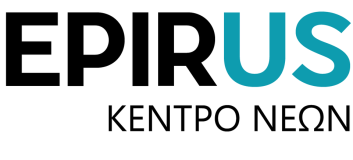 ΑΜΚΕ ΚΕΝΤΡΟ ΝΕΩΝ ΗΠΕΙΡΟΥΔιεύθυνση: Bήσσανη, Πωγωνίου, Ελλάδαemail: info@youthcenterofepirus.org 	                                         Web site: www.youthcenterofepirus.org ΑΜΚΕ ΚΕΝΤΡΟ ΝΕΩΝ ΗΠΕΙΡΟΥΔιεύθυνση: Bήσσανη, Πωγωνίου, Ελλάδαemail: info@youthcenterofepirus.org 	                                         Web site: www.youthcenterofepirus.org ΑΜΚΕ ΚΕΝΤΡΟ ΝΕΩΝ ΗΠΕΙΡΟΥΔιεύθυνση: Bήσσανη, Πωγωνίου, Ελλάδαemail: info@youthcenterofepirus.org 	                                         Web site: www.youthcenterofepirus.org ΑΜΚΕ ΚΕΝΤΡΟ ΝΕΩΝ ΗΠΕΙΡΟΥΔιεύθυνση: Bήσσανη, Πωγωνίου, Ελλάδαemail: info@youthcenterofepirus.org 	                                         Web site: www.youthcenterofepirus.org Ιωάννινα,  21/5/2021  Aριθμ. Πρωτ. :  YCE/21/PR/025/RFQ2Ιωάννινα,  21/5/2021  Aριθμ. Πρωτ. :  YCE/21/PR/025/RFQ2ΠΡΟΣ :Υποψήφιους ΠρομηθευτέςΑ/ΑΕίδοςΜονάδα Μέτρησης ΕΝΔΕΙΚΤΙΚΗ ΠΟΣΟΤΗΤΑ σε τεμάχιαΠΡΟΫΠΟΛΟΓΙΣΘΕΙΣΑ ΑΞΙΑ Μονάδας (ΧΩΡΙΣ Φ.Π.Α.)ΠΡΟΫΠΟΛΟΓΙΣΘΕΙΣΑ
ΑΞΙΑ (ΕΥΡΩ ΧΩΡΙΣ Φ.Π.Α.)Συντελεστής Φ.Π.Α. 24%ΠΡΟΫΠΟΛΟΓΙΣΘΕΙΣΑ
ΑΞΙΑ (ΕΥΡΩ ΜΕ Φ.Π.Α.)1ΠΑΝΩΦΟΡΙ τεμ4040,50 €1.620,00 €388,80 €2.008,80 €2ΠΑΝΤΕΛΟΝΙ ΤΖΗΝ DENIM τεμ 4027,15 €1.086,00 €260,64 €1.346,64 €33. ΑΘΛΗΤΙΚΟ ΠΑΠΟΥΤΣΙ τεμ 4024,68 €987,00 €236,88 €1.223,88 €44. ΠΑΝΤΕΛΟΝΙ ΦΟΡΜΑΣ τεμ 8022,50 €1.800,00 €432,00 €2.232,00 €55. ΜΠΛΟΥΖΑ ΦΟΥΤΕΡ τεμ4022,43 €897,00 €215,28 €1.112,28 €66. ΠΟΥΚΑΜΙΣΟ τεμ 4019,97 €798,60 €191,66 €990,26 €77. ΕΣΩΡΟΥΧΟ BOXER τεμ 1602,93 €468,00 €112,32 €580,32 €88. ΕΣΩΡΟΥΧΟ ΦΑΝΕΛΑ τεμ 1603,83 €612,00 €146,88 €758,88 €99. ΚΑΛΤΣΕΣ τεμ1601,47 €235,20 €56,45 €291,65 €1010. ΖΩΝΗ τεμ 406,17 €246,60 €59,18 €305,78 €1111. ΜΠΛΟΥΖΑ POLO ΓΙΑΚΑ τεμ 4022,43 €897,00 €215,28 €1.112,28 €1212. T-SHIRT ΚΟΝΤΟΜΑΝΙΚΑ τεμ 12017,25 €2.070,00 €496,80 €2.566,80 €1313. ΠΑΝΤΟΦΛΕΣ τεμ4018,98 €759,00 €182,16 €941,16 €1414. ΒΕΡΜΟΥΔΕΣ τεμ 8020,18 €1.614,00 €387,36 €2.001,36 €Σύνολα: 108014.090,40 €3.381,70 €17.472,10 €Α/ΑΕίδοςΜονάδα Μέτρησης ΕΝΔΕΙΚΤΙΚΗ ΠΟΣΟΤΗΤΑ σε τεμάχιαΠΡΟΫΠΟΛΟΓΙΣΘΕΙΣΑ ΑΞΙΑ Μονάδας (ΧΩΡΙΣ Φ.Π.Α.)ΠΡΟΫΠΟΛΟΓΙΣΘΕΙΣΑ
ΑΞΙΑ (ΕΥΡΩ ΧΩΡΙΣ Φ.Π.Α.)Συντελεστής Φ.Π.Α. 24%ΠΡΟΫΠΟΛΟΓΙΣΘΕΙΣΑ
ΑΞΙΑ (ΕΥΡΩ ΜΕ Φ.Π.Α.)1ΠΑΝΩΦΟΡΙ τεμ4040,50 €1.620,00 €388,80 €2.008,80 €2ΠΑΝΤΕΛΟΝΙ ΤΖΗΝ DENIM τεμ 4027,15 €1.086,00 €260,64 €1.346,64 €33. ΑΘΛΗΤΙΚΟ ΠΑΠΟΥΤΣΙ τεμ 4024,68 €987,00 €236,88 €1.223,88 €44. ΠΑΝΤΕΛΟΝΙ ΦΟΡΜΑΣ τεμ 8022,50 €1.800,00 €432,00 €2.232,00 €55. ΜΠΛΟΥΖΑ ΦΟΥΤΕΡ τεμ4022,43 €897,00 €215,28 €1.112,28 €66. ΠΟΥΚΑΜΙΣΟ τεμ 4019,97 €798,60 €191,66 €990,26 €77. ΕΣΩΡΟΥΧΟ BOXER τεμ 1602,93 €468,00 €112,32 €580,32 €88. ΕΣΩΡΟΥΧΟ ΦΑΝΕΛΑ τεμ 1603,83 €612,00 €146,88 €758,88 €99. ΚΑΛΤΣΕΣ τεμ1601,47 €235,20 €56,45 €291,65 €1010. ΖΩΝΗ τεμ 406,17 €246,60 €59,18 €305,78 €1111. ΜΠΛΟΥΖΑ POLO ΓΙΑΚΑ τεμ 4022,43 €897,00 €215,28 €1.112,28 €1212. T-SHIRT ΚΟΝΤΟΜΑΝΙΚΑ τεμ 12017,25 €2.070,00 €496,80 €2.566,80 €1313. ΠΑΝΤΟΦΛΕΣ τεμ4018,98 €759,00 €182,16 €941,16 €1414. ΒΕΡΜΟΥΔΕΣ τεμ 8020,18 €1.614,00 €387,36 €2.001,36 €Σύνολα: Σύνολα: Σύνολα: Σύνολα: Σύνολα: 14.090,40 €3.381,70 €17.472,10 €Α/ΑΕίδοςΜονάδα Μέτρησης ΕΝΔΕΙΚΤΙΚΗ ΠΟΣΟΤΗΤΑ σε τεμάχιαΑΝΑΛΥΣΗ1ΠΑΝΩΦΟΡΙτεμ40ΕΠΕΝΔΥΣΗ ΕΣΩΤΕΡΙΚΗ, ΚΟΥΚΟΥΛΑ ΑΠΟΣΠΩΜΕΝΗ, ΤΣΕΠΕΣ ΜΕ ΦΕΡΜΟΥΑΡ, ΕΞΩΤΕΡΙΚΕΣ ΡΑΦΕΣ, ΛΑΣΤΙΧΟ ΣΤΟ ΥΨΟΣ ΤΗΣ ΜΕΣΗΣ.Ενδ Νο (XS έως XL)2ΠΑΝΤΕΛΟΝΙ ΤΖΗΝ DENIMτεμ405 ΤΣΕΠΕΣ, ΕΛΑΣΤΙΚΟ (ενδ. 98% ΒΑΜΒΑΚΙ – 2% ΕΛΑΣΤΙΝΗ ), ΜΕ ΚΟΥΜΠΙ.Ενδ Νο (30 έως 42)3ΑΘΛΗΤΙΚΟ ΠΑΠΟΥΤΣΙτεμ40ΚΟΡΔΟΝΙΑ, ΣΟΛΑ ΑΝΑΤΟΜΙΚΗ, ΕΙΔΙΚΕΣ ΤΡΥΠΕΣ ΣΤΟ ΚΟΥΤΕΠΙΕ ΓΙΑ ΚΥΚΛΟΦΟΡΙΑ ΤΟΥ ΑΕΡΑ, ΕΞΩΤΕΡΙΚΕΣ ΡΑΦΕΣ, ΔΙΠΛΗ ΕΠΕΝΔΥΣΗ ΣΤΑ ΔΑΧΤΥΛΑ ΓΙΑ ΑΝΘΕΚΤΙΚΟΤΗΤΑ.Ενδ Νο (36 έως 47)4ΠΑΝΤΕΛΟΝΙ ΦΟΡΜΑΣτεμ80ΛΑΣΤΙΧΟ ΣΤΗ ΜΕΣΗ, ΚΟΡΔΟΝΙ, ΤΣΕΠΕΣ, ΒΑΜΒΑΚΕΡΟΕνδ Νο (XS έως XL)5ΜΠΛΟΥΖΑ ΦΟΥΤΕΡτεμ40ΚΟΥΚΟΥΛΑ, ΤΣΕΠΗ ΕΞΩΤΕΡΙΚΗ, ΛΑΣΤΙΧΟ ΣΤΑ ΜΑΝΙΚΙΑ, ΒΑΜΒΑΚΕΡΗ.Ενδ Νο (XS έως XL)6ΠΟΥΚΑΜΙΣΟτεμ40ΓΙΑΚΑ, ΚΟΥΜΠΙΑ, ΜΑΝΣΕΤΑ ΜΕ ΚΟΥΜΠΙΑ.Ενδ Νο (36 έως 44)7ΕΣΩΡΟΥΧΟ BOXERτεμ160ΛΑΣΤΙΧΟ ΣΤΗ ΜΕΣΗ, ΕΞΩΤΕΡΙΚΗ ΡΑΦΗ, ΕΛΑΣΤΙΚΟ (ενδ. 98% ΒΑΜΒΑΚΙ – 2% ΕΛΑΣΤΙΝΗ).Ενδ Νο (36 έως 44)8ΕΣΩΡΟΥΧΟ ΦΑΝΕΛΑτεμ160ΒΑΜΒΑΚΕΡΟ, ΛΑΣΤΙΧΟ ΣΤΟ ΛΑΙΜΟ, ΜΑΝΙΚΙ ΚΟΝΤΟ.Ενδ Νο (XS έως XL)9ΚΑΛΤΣΕΣτεμ160ΒΑΜΒΑΚΕΡΕΣ, ΛΑΣΤΙΧΟ, ΜΕΧΡΙ ΤΟ ΥΨΟΣ ΤΗΣ ΓΑΜΠΑΣ.Ενδ Νο (34 έως 50)10ΖΩΝΗτεμ40ΑΓΚΡΑΦΑ ΑΠΛΗ, ΘΥΛΆΚΙΑ ΓΙΑ ΚΑΛΥΤΕΡΗ ΕΦΑΡΜΟΓΗ.Ενδ Νο (80 έως 130)11ΜΠΛΟΥΖΑ POLO ΓΙΑΚΑτεμ40ΓΙΑΚΑ ΜΕ ΚΟΥΜΠΙΑ, ΒΑΜΒΑΚΕΡΟ ΥΦΑΣΜΑ, ΛΑΣΤΙΧΟ ΣΤΟ ΜΑΝΙΚΙ.Ενδ Νο (XS έως XL)12T-SHIRT ΚΟΝΤΟΜΑΝΙΚΑτεμ120ΒΑΜΒΑΚΕΡΟ – ΕΛΑΣΤΙΚΟ (ενδ 98% ΒΑΜΒΑΚΙ – 2% ΕΛΑΣΤΙΝΗ), ΛΑΣΤΙΧΟ ΣΤΟ ΛΑΙΜΟ, ΜΑΝΙΚΙ ΚΟΝΤΟ, ΣΤΑΜΠΑ ΣΤΟ ΣΤΗΘΟΣ.Ενδ Νο (XS έως XL)13ΠΑΝΤΟΦΛΕΣτεμ40ΑΝΤΙΟΛΙΣΘΗΤΙΚΟ ΠΑΤΟ, ΤΥΠΟΥ ΚΟΛΥΜΒΗΤΗΡΙΟΥ.Ενδ Νο (36 έως 47)14ΒΕΡΜΟΥΔΕΣτεμ80ΛΑΣΤΙΧΟ ΣΤΗ ΜΕΣΗ, ΚΟΡΔΟΝΙ, ΤΣΕΠΕΣ, ΒΑΜΒΑΚΕΡΟ ΥΦΑΣΜΑ, ΤΣΕΠΗ ΠΙΣΩ.Ενδ Νο (30 έως 42)Σύνολα: 1080ΕΤΑΙΡΙΚΗΕΠΩΝΥΜΙΑΕΤΑΙΡΙΚΗ ΜΟΡΦΗΔΔΓΗΓΕΠΑΓΓΕΛΜΑΤΙΚΗ ΔΡΑΣΤΗΡΙΟΤΗΤΑΟΝΟΜΑΤΕΠΩΝΥΜΟ ΝΟΜΙΜΟΥ ΕΚΠΡΟΣΩΠΟΥΑ.Φ.Μ. – Δ.Ο.Υ.ΔΙΕΥΘΥΝΣΗΠΟΛΗΤΗΛΕΦΩΝΟ / ΦΑΞ / E-MAILΤΜΗΜΑ ΓΙΑ ΤΟ ΟΠΟΙΟ ΓΙΝΕΤΑΙ Η ΠΡΟΣΦΟΡΑΛΗΞΗ ΟΙΚΟΝΟΜΙΚΗΣ ΠΡΟΣΦΟΡΑΣΈως τις 30-6-2021 από την επομένη της διενέργειας της Πρόκλησης Εκδήλωσης ΕνδιαφέροντοςΑ/ΑΕίδοςΜονάδα Μέτρησης ΕΝΔΕΙΚΤΙΚΗ ΠΟΣΟΤΗΤΑ σε τεμάχιαΠΡΟΫΠΟΛΟΓΙΣΘΕΙΣΑ ΑΞΙΑ Μονάδας (ΧΩΡΙΣ Φ.Π.Α.)ΠΡΟΫΠΟΛΟΓΙΣΘΕΙΣΑ
ΑΞΙΑ (ΕΥΡΩ ΧΩΡΙΣ Φ.Π.Α.)Συντελεστής Φ.Π.Α. 24%ΠΡΟΫΠΟΛΟΓΙΣΘΕΙΣΑ
ΑΞΙΑ (ΕΥΡΩ ΜΕ Φ.Π.Α.)1ΠΑΝΩΦΟΡΙ τεμ402ΠΑΝΤΕΛΟΝΙ ΤΖΗΝ DENIM τεμ 4033. ΑΘΛΗΤΙΚΟ ΠΑΠΟΥΤΣΙ τεμ 4044. ΠΑΝΤΕΛΟΝΙ ΦΟΡΜΑΣ τεμ 8055. ΜΠΛΟΥΖΑ ΦΟΥΤΕΡ τεμ4066. ΠΟΥΚΑΜΙΣΟ τεμ 4077. ΕΣΩΡΟΥΧΟ BOXER τεμ 16088. ΕΣΩΡΟΥΧΟ ΦΑΝΕΛΑ τεμ 16099. ΚΑΛΤΣΕΣ τεμ1601010. ΖΩΝΗ τεμ 401111. ΜΠΛΟΥΖΑ POLO ΓΙΑΚΑ τεμ 401212. T-SHIRT ΚΟΝΤΟΜΑΝΙΚΑ τεμ 1201313. ΠΑΝΤΟΦΛΕΣ τεμ401414. ΒΕΡΜΟΥΔΕΣ τεμ 80Σύνολα: 1080 Ημερομηνία: ………………Για τον υποψήφιο Προμηθευτή Ημερομηνία: ………………Σφραγίδα / ΥπογραφήΟνοματεπώνυμο Νομίμου Εκπροσώπου